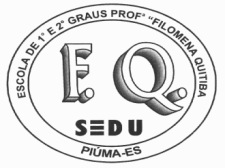 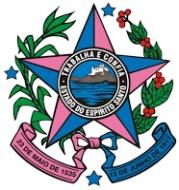               RELATÓRIO DE APRESENTAÇÃO DO EXPERIMENTO DA FEIRA DE CIÊNCIAS 2018(Relatório em no máximo 2 laudas- fonte arial 12, espaçamento 1,5 e texto justificado) I -   TÍTULO DO PROJETOII-   COMPONENTES DO GRUPO um embaixo do outro e em ordem alfabética. III- OBJETIVOS – utilizar verbos como REALIZAR O EXPERIMENTO, IDENTIFICAR, RELACIONAR, CONSTRUIR, DESENVOLVER...GERAL:  o que o grupo pretende alcançar com o projeto de maneira ampla. ESPECIFICOS: citar 3 – dentro do objetivo maior o que mais podemos aprender com o projeto. IV- JUSTIFICATIVA/MOTIVAÇÃOExplicar aqui o motivo pelo qual o grupo quer apresentar essa proposta- de que maneira podem mudar as ideias tradicionais atuais e inovar. V-  METODOLOGIA Escrever aqui de que maneira farão o projeto em sua apresentação. Quais materiais utilizarão? VI- RESULTADOS ESPERADOS O que obtiveram de resultados que contribua para a ciência no combate às desigualdades? VII-  REFERENCIAS  Quais livros, sites, artigos científicos e outros materiais creditados pela ciência no Brasil que utilizaram para realizar o experimento. 